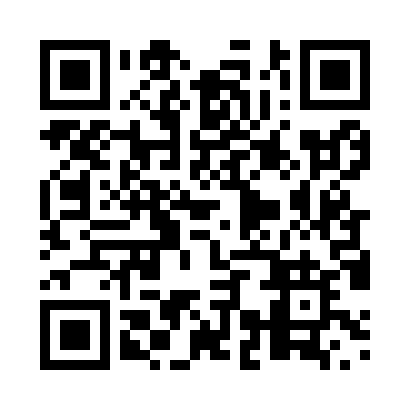 Prayer times for Trinity East, Newfoundland and Labrador, CanadaMon 1 Apr 2024 - Tue 30 Apr 2024High Latitude Method: Angle Based RulePrayer Calculation Method: Islamic Society of North AmericaAsar Calculation Method: HanafiPrayer times provided by https://www.salahtimes.comDateDayFajrSunriseDhuhrAsrMaghribIsha1Mon5:116:401:075:367:359:042Tue5:096:381:075:377:369:063Wed5:066:361:065:387:389:084Thu5:046:341:065:397:399:105Fri5:026:321:065:407:409:116Sat4:596:301:065:417:429:137Sun4:576:281:055:427:439:158Mon4:546:261:055:437:459:179Tue4:526:241:055:447:469:1910Wed4:506:221:055:457:489:2111Thu4:476:201:045:467:499:2212Fri4:456:181:045:477:519:2413Sat4:426:161:045:487:529:2614Sun4:406:141:045:497:549:2815Mon4:386:121:035:507:559:3016Tue4:356:101:035:517:579:3217Wed4:336:081:035:527:589:3418Thu4:306:071:035:537:599:3619Fri4:286:051:025:548:019:3820Sat4:256:031:025:548:029:4021Sun4:236:011:025:558:049:4222Mon4:215:591:025:568:059:4423Tue4:185:571:025:578:079:4624Wed4:165:551:015:588:089:4825Thu4:135:541:015:598:109:5026Fri4:115:521:016:008:119:5227Sat4:095:501:016:018:139:5428Sun4:065:481:016:028:149:5729Mon4:045:471:016:038:159:5930Tue4:015:451:016:048:1710:01